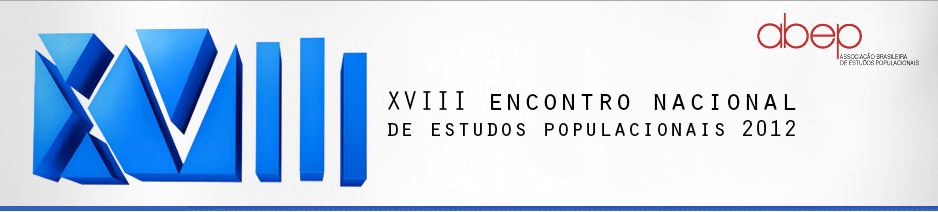 Local: Águas de Lindóia-SPPeríodo: 19 a 23 de novembro de 2012Site: http://www.abep.nepo.unicamp.br/xviii/TRABALHOS:Artigo: “A DINÂMICA DAS CIDADES MÉDIAS DO ESTADO DO CEARÁ: UMA ANÁLISE DO EMPREGO FORMAL E DO NÚMERO DE ESTABELECIMENTOS (1990-2010)”.Autor (ES): WILLIAM EUFRASIO NUNES PEREIRA                     ALINE ALVES DE OLIVEIRA____________________Artigo: “URBANIZAÇÃO E LOCALIZAÇÃO DO EMPREGO FORMAL NAS CIDADES MÉDIAS DO NORDESTE NO PÉRIODO 1991/2010”.Autor (ES): WILLIAM EUFRASIO NUNES PEREIRA                     ALINE ALVES DE OLIVEIRA